 КРАТКИЙ ОБЗОР ПЕРВИЧНОГО РЫНКА ЖИЛОЙ НЕДВИЖИМОСТИ Г. ТОБОЛЬСКА ЗА ОКТЯБРЬ 2018 Г.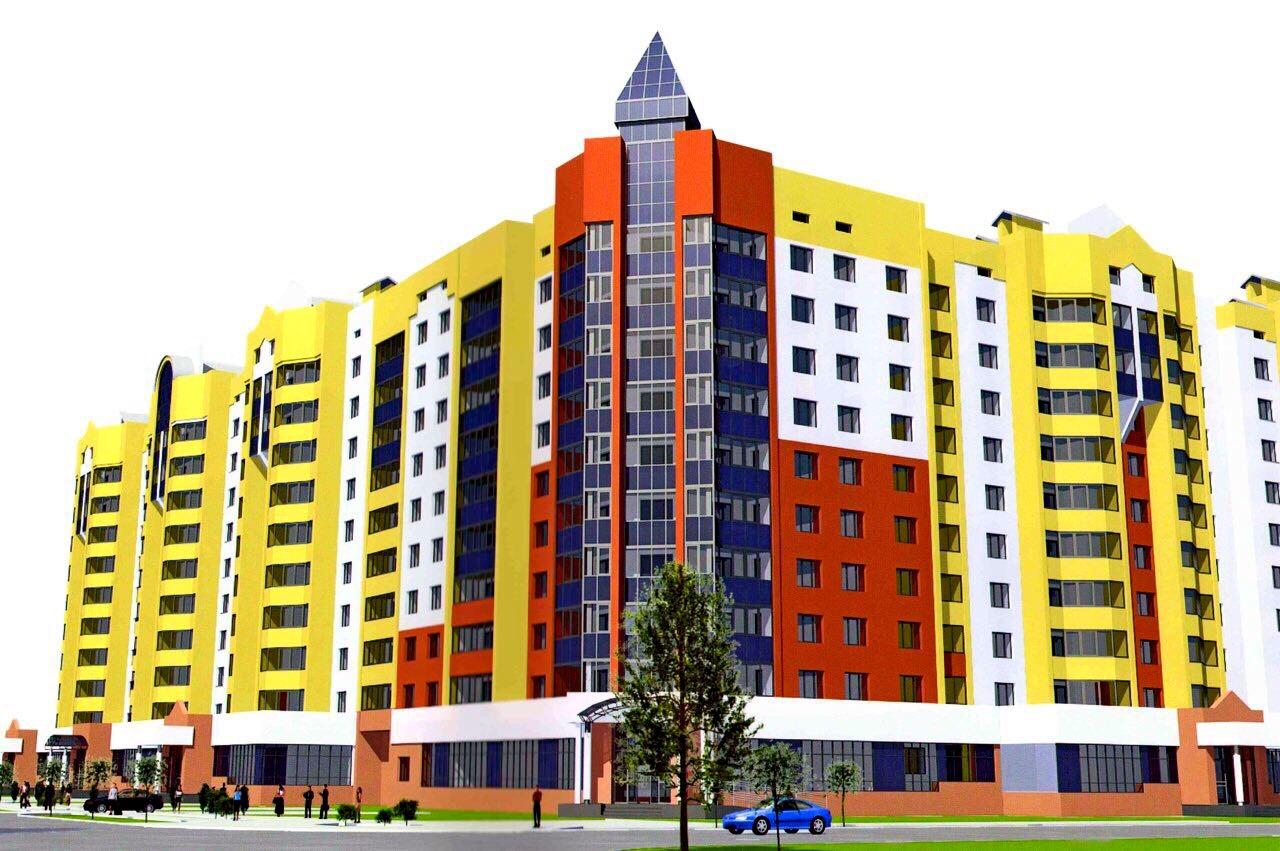 ОСНОВНЫЕ ВЫВОДЫОбъем предложения на первичном рынке жилой недвижимости г. Тобольска в октябре 2018 г. составляет 847 квартир;41,8% от общего объема предложения занимают дома в монолитно-каркасном исполнении;Удельная цена предложения в октябре 2018 г. составила 49 294 руб./кв. м;Самая высокая удельная цена предложения у однокомнатных квартир – 49 204 руб./кв. м.Анализ предложения на первичном рынке г. Тобольска за октябрь 2018 г.Объем предложения на первичном рынке жилой недвижимости города Тобольска в октябре 2018 г. составляет 847 квартиры. В октябре 2018 года значительную часть объема предложения занимают однокомнатные квартиры 57,62%. Доля двухкомнатных квартир составила 31,29%, трехкомнатных – 10,98%. Многокомнатные квартиры в свою очередь занимают 0,12%.Рис. 1.1. Структура предложения по количеству комнатСитуация в распределении предложения по площади в разрезе по количеству комнат по сравнению с предыдущим месяцем изменилась и выглядит следующим образом 40% однокомнатных квартир предлагаются с площадями от 25 до 30 кв. м., среди двухкомнатных квартир 42% предлагаются с площадями от 50 до 55 кв. м. Основное предложение трехкомнатных квартир сосредоточено в диапазоне площадей более 80 кв. м. и равно 69%.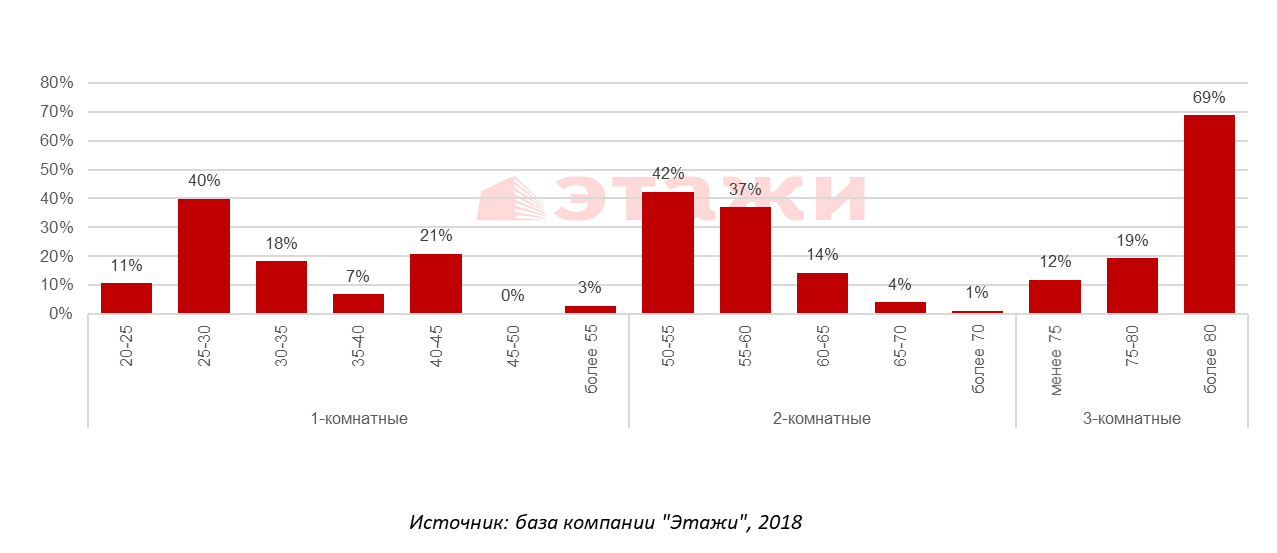 Рис. 1.2. Распределение предложения по площади в разрезе по количеству комнат50,06% от общего объема предложения занимают блочные дома, 41,79% - дома монолитно-каркасного исполнения, и остальные 8,15% это дома из кирпича.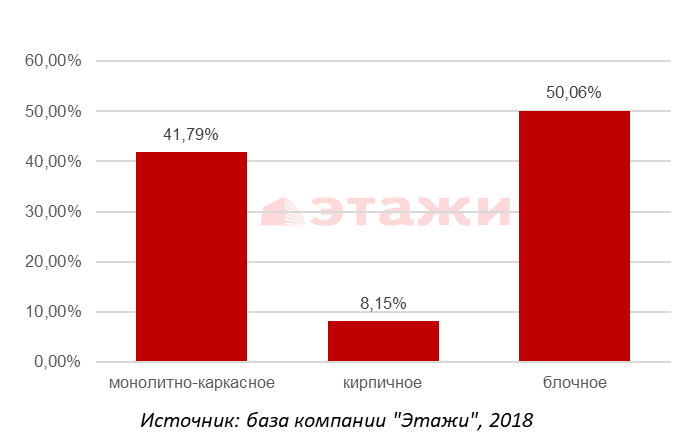 Рис. 1.3. Структура предложения по типу домостроенияАнализ ценовой ситуации на первичном рынке жилой недвижимости г. Тобольска за октябрь 2018 г.Удельная цена предложения в октябре 2018 г. составила 49 294 руб./кв. м, что на 816 руб. (1,68%) больше, чем в предыдущем месяце.По сравнению с аналогичным периодом 2017 года удельная цена предложения увеличилась на 1434 руб./кв. м. (3%).Рис. 2.1. Динамика удельной цены предложения на первичном рынке жильяНаиболее дорогим жильем на первичном рынке г. Тобольск на данный момент являются однокомнатные квартиры, в октябре 2018 года средняя цена квадратного метра которых составила 49 204 руб. Далее следуют трехкомнатные и двухкомнатные квартиры, удельные цены которых равны 48 916 руб./кв. м и 48 855 руб./кв. м соответственно. Цена за единицу площади в многокомнатных квартирах традиционно меньше – 45 852 руб./кв. м.Рис. 2.2. Удельная цена предложения в разрезе по количеству комнат83% среди однокомнатных квартир занимают объекты, в ценовом диапазоне до 2000 тыс. руб., 46% объектов среди двухкомнатных квартир представлены с ценой от 2500 до 3000 тыс. руб., 95% предложения трехкомнатных квартир представлена в ценовом диапазоне более 3500 тыс. руб. 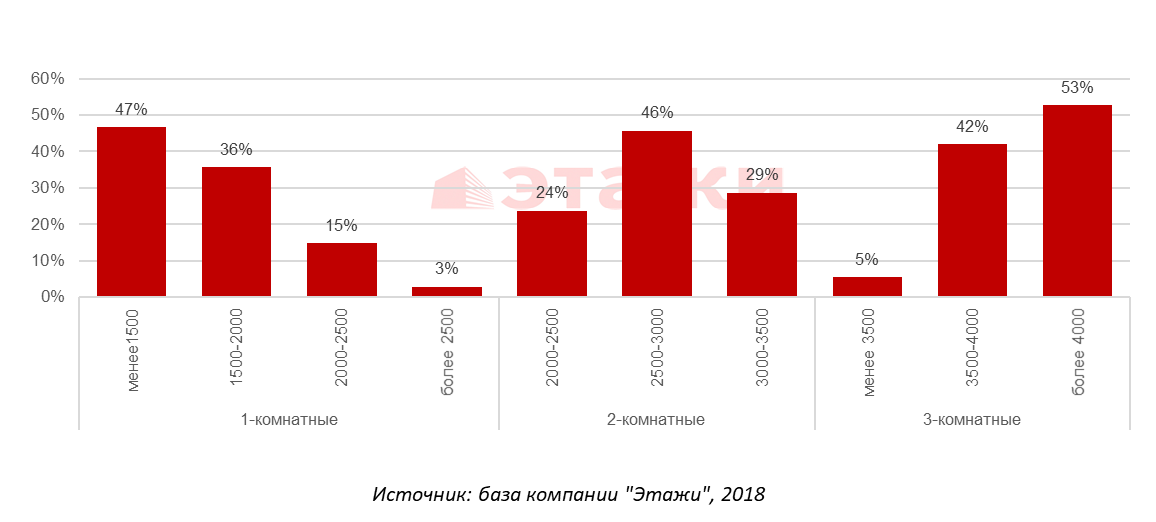 Рис. 2.3. Распределение предложения по цене в разрезе по количеству комнатПриложение 1. Числовая пространственно-параметрическая модель первичного рынка г. Тобольска за октябрь 2018 г.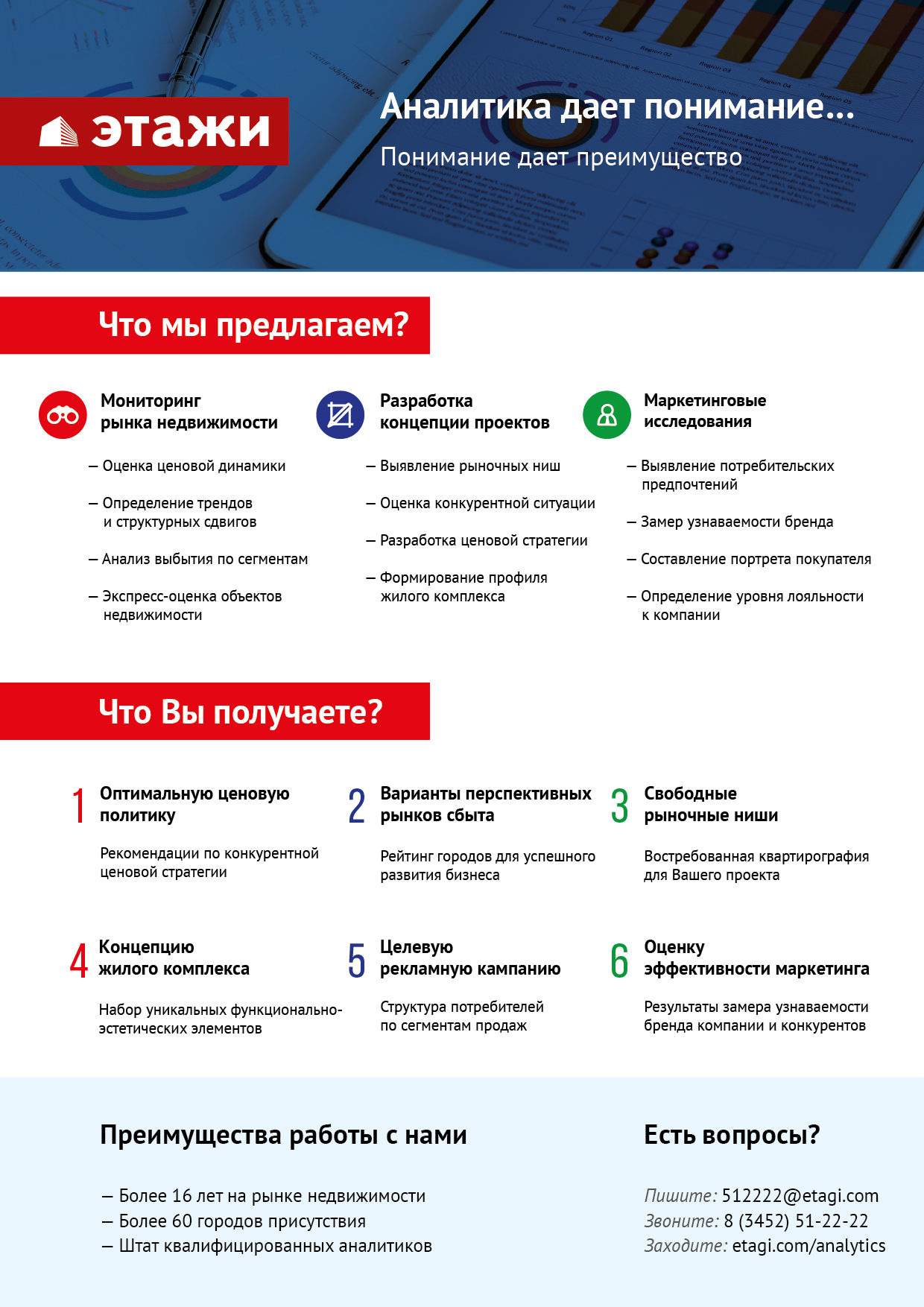 Номер столбцаПоказатель1Объем выборки, шт.2Средняя цена, руб.3СКО, руб.4Погрешность, руб.5Погрешность, %6Минимум, руб.7Максимум, руб.8Медиана, руб.9Средняя площадь, кв. м10СКО, кв. м11Погрешность, кв. м12Погрешность, %13Минимум, кв. м14Максимум, кв. м15Медиана, кв. м16Средневзвешенная, руб./кв. м17СКО, руб./кв. м18Погрешность, руб./кв. м19Погрешность, %20Минимум, руб./кв. м21Максимум, руб./кв. мКол-во комн.Тип домостроения123456789101112131415161718192021ВсеВсе8472277915957516658402,899664607982000210000046,4920,011,382,9621,01174,0842,6049001065489526864934061,014156361000ВсеМонолитные3542435427874600931003,8212800004263000243000048,5018,151,933,9824,0087,0050,0050212670428810654290700,904156356207ВсеКирпичные69385312510539222556146,6317664007982000395000078,5622,835,547,0536,80174,0881,1049044827445695459997291,9344000540001-комн.Все4881678570634972575473,439664605427000151875034,1113,991,273,7221,01110,8329,3449203707489533327588301,5441563610001-комн.Монолитные1641639634329161515643,1412800002200000163000032,216,891,083,3524,0045,0029,0050899110394103636679041,4041563562072-комн.Все2652753036296882365441,3319500003566000261140056,355,180,641,1341,7073,3056,4748855327489538498012321,6444000570002-комн.Монолитные1412843988284361480661,6924000003566000296270056,245,230,881,5750,0071,3257,5050566608430602386350971,2848000530002-комн.Кирпичные213097562216079966333,1226000003348000325000064,244,602,063,2052,7073,3067,20482164414291184815683373,1844000540003-комн.Все934007693331333690881,7231667404514530410000081,935,421,131,3865,7091,7081,40489158684895536211217472,2943621537303-комн.Монолитные493923239328400948012,4231667404263000381262080,756,181,782,2165,7087,0079,10485867204819921211032372,2948200490003-комн.Кирпичные2642452592832751133102,6734760004514530437515581,801,920,770,9474,5184,1081,95518953464564087119924723,764400053730